Кукла «Отдарок-на-подарок»                                                                        «Все подарочки любят отдарочки». «Отдарок на подарок» - так называлась первая кукла, которую ребёнок должен был сделать  сам.Самую первую куклу дети делали для родителей, с малых лет приучаясь быть благодарными им за то, что те заботятся о них и растят.Когда ребенок научался хорошо делать куклу без посторонней помощи, бабушка начинала говорить о том, что пора дитё посадить за общий стол и дать статус «парня» или «девки». Дитё становилось самостоятельным в жизни, т.е. сходило с материнского подола. Этот день для ребёнка был очень важным и очень значимым. В гости приглашали родных, крестных, а когда все рассядутся, то объявляли, что «сегодня Петенька первый раз за стол садится». Тогда малыш, стоя отдавал «отдарок» и говорил: "Спасибо папенька и маменька, что на ноги поставили". Садился на лавку и запоминал свое место. С этого момента он уже не бегал к печке просить еды, а ел со всеми, за общим столом.Эту куколку родители сохраняли до того дня, когда сын или дочь покидали отчий дом. Дочка выходила замуж и уходила в другую семью, а матушка передавала ей эту куклу, говоря: «Когда-то ты этот отдарок подарила с благодарностью, что на ноги поставила, так пусть он тебе напоминает, что и мы когда-то будем нуждаться в твоей заботе, и нам будет нужна твоя помощь». Также и сыновьям отдавали их отдарки, если они переезжали жить в другое место.Используемые материалы и инструменты для изготовления «куклы-отдарка»:1. Лоскутки ткани ситцевых, хлопковых, льняных и любых нарядных тканей.2. Клубочки ниток шерстяных, мулине, ириса, катушечных.3. Синтепон, вата, марля, ветошь.Рисунок 1. Для куклы нужен небольшой лоскуток - прямоугольник.Рисунок 2. Берём небольшой кусочек синтепона, ветоши или ваты и формируем головку, обматывая этот кусочек катушечными нитками «по солнцу».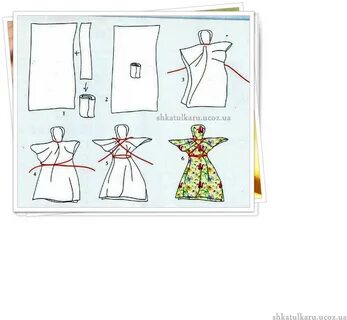 Рисунок 3.Разложив прямоугольник, сформированную головку вложим в центр прямоугольника-основы.Рисунок 4. Держим заготовку куколки в руках и указательным пальцем отглаживаем ткань с вложенной головкой так, чтобы получилась круглая и гладкая, без складок, головка.Берём нитку и одним движением окрутим нитью шейку «по солнышку» (по часовой стрелке). Перевязываем шейку, но нить не обрываем.Рисунок 5. Верхние уголки прямоугольника поднимаем вверх, собираем ткань мягкими складочками под ручками куколки. Оставленной нитью делаем 2 витка крест-накрест – с правой стороны под левую ручку.Рисунок 6. Переводим нитку по поясу под правую ручку и делаем 2 витка крест-накрест.От правой ручки на левую сторону у шейки на груди – получился крест.Рисунок 7. Затем делаем два витка на поясе и затягиваем петлю.Получилась замечательная куколка, настоящий «отдарок на подарок»!Кукла «Птичка»Птица - это древний образ Духа и Души. Известны и легендарные, а также сказочные птицы - например, птица Сирин, Гамаюн, Жар-птица.Существуют праздники, основное действующее лицо которых - птицы. Это, например, праздник Сороки, который отмечается в марте. «На Сороки день с ночью меряются». «Зима кончается, весна начинается». У славян существовала вера в то, что в этот день из теплых стран прилетают сорок разных птиц, и первая из них - жаворонок.Как для этого праздника, так и для игр можно сделать птицу из яркого лоскутка ткани. Традиционно птички делаются небольшого размера, их можно сделать много и развесить в разных уголках домаРис. 1. Взять квадратный лоскуток ткани размером 7 - 9 см. Сложить его по диагонали, получится треугольник.Рис. 2-5. Положить его острым углом вниз, а края сложить внутрь (к себе), получится квадрат. Еще раз сложить края внутрь.Рис. 6. И теперь согнуть пополам – у нас получился узкий треугольник, похожий на самолётик, который складываем из бумаги. После берём нить и перематываем двумя витками острый конец – это носик птички. Закрепляем и обрываем нить.Рис. 7. Расправляем ткань, полностью разворачивая её. Приподнимаем край и вкладываем внутрь кусочек ветоши, с горошинку, формируя голову птички. Опять обматываем и закрепляем петлей, нить не обрываем.Рис. 8. Теперь распрямляем уголки ткани наружу – получается голова птички и расправленные крылья. Снова отгибаем край ткани и вкладываем внутрь шарик ветоши с горошек (или чуть больше). Получается тело птички.Рис.9-10. Проводим нить вдоль тела птицы и обматываем двумя витками хвостик, после проходим к голове птички наискосок, проведя нить вдоль шеи, возвращаемся к хвосту, обводим хвостик и с другой стороны проходим к шее, и возвращаемся к хвосту, получается крест на спине птички. После проходим нитью, стягивая каждое крыло. Для этого продолжаем всё той же нитью, ведём от хвоста вокруг крыла, обматывая его, проводим нить вдоль хвоста и обматываем второе крыло. Закрепляем петлёй на хвосте.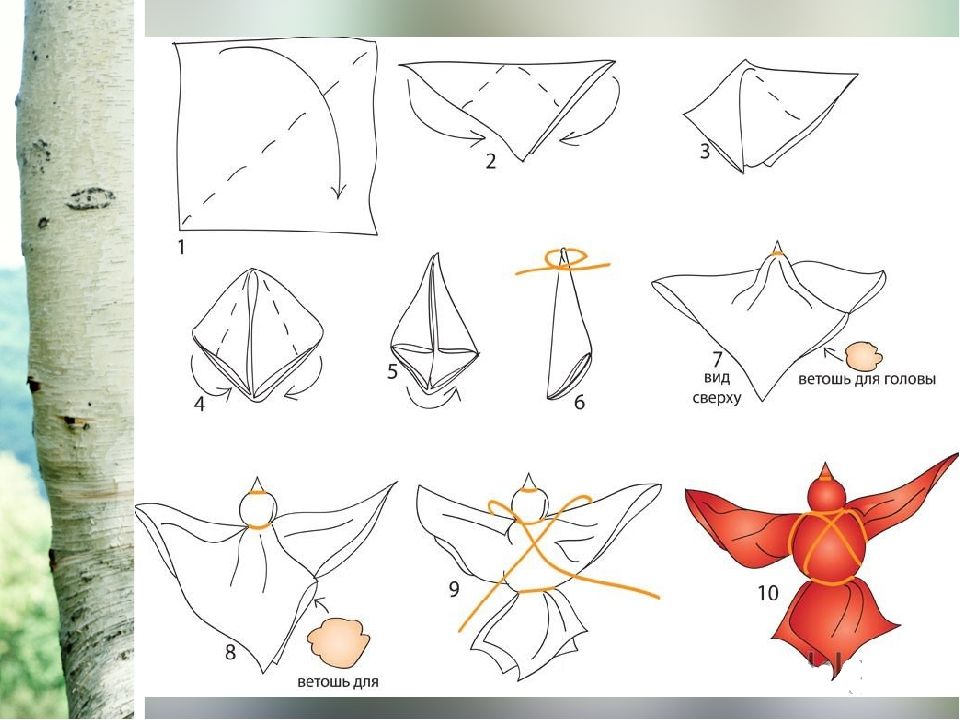 